 Gesetz vom 30. April 1991 über die Regelung der Berufsausbildung in der Land- und Forstwirtschaft (Steiermärkisches Land- und forstwirtschaftliches Berufsausbildungsgesetz 1991) LGBl. Nr. 65/1991 i.d.g.F.Gesetzesauszug§ 7FacharbeiterInnenprüfung(1) Nach ordnungsgemäßer Beendigung der Lehrzeit und erfolgreichem Besuch der im § 6 vorgeschriebenen Berufsschule oder Fachkurse ist der Lehrling zur Facharbeiterprüfung zuzulassen. § 13Ausnahmebestimmungen(2) Die land- und forstwirtschaftliche Lehrlings- und Fachausbildungsstelle hat auf Antrag eine Prüfungswerberin / einen Prüfungswerber (Nachsichtswerberin/Nachsichtswerber) zur FacharbeiterInnenprüfung zuzulassen, wenn diese/dieser das 20. Lebensjahr vollendet hat und glaubhaft macht, dass sie/er auf andere Weise die im betreffenden Lehrberuf erforderlichen Fertigkeiten und Kenntnisse erworben hat. Dazu ist eine mindestens dreijährige praktische Tätigkeit in einem Zweig der Land- und Forstwirtschaft sowie der erfolgreiche Besuch eines Vorbereitungslehrganges von mindestens 200 Unterrichtsstunden nachzuweisen.Beilagen (Bitte in Kopie beilegen!)Abschlusszeugnisse nach der Pflichtschule (Fachschule, HBLA, HAK, Studium, Sonstiges, etc.) – bei höheren Schulen bzw. Studien bitte Stundentafel bzw. ECTS Punkte beilegen!FacharbeiterInnenbrief(e) bzw. MeisterInnenbrief(e)Vorhandene FremdpraxisbestätigungenWeiterer Praxiszeitennachweis bzw. PraxisnachweiseFremdpraxiszeiten können auch mit einer separaten Praxisbestätigung nachgewiesen werden. Diese Bestätigung muss die unter „ergänzender Praxisnachweis“ angeführten Angaben beinhalten.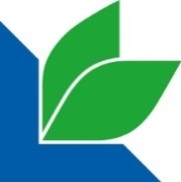 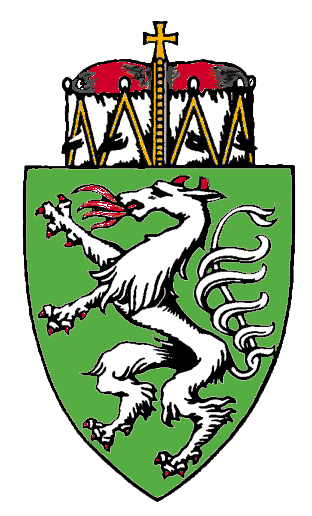 Land- & forstwirtschaftliche Lehrlings- & Fachausbildungsstelle bei der Landwirtschaftskammer Steiermark8010 Graz, Hamerlinggasse 3Tel.: 0316/8050-1322; Fax: DW 1517lfa@lk-stmk.at, www.lehrlingsstelle.at FA 2.BWAnmeldung FacharbeiterInnen-Vorbereitungslehrgang & Antrag auf Zulassung zur FacharbeiterInnenprüfungAusbildungssparteAusbildungssparteAusbildungssparteAusbildungssparteGenehmigungsvermerk der LFA SteiermarkGenehmigungsvermerk der LFA SteiermarkGenehmigungsvermerk der LFA Steiermark Anmeldung zum FacharbeiterInnen-Lehrgang Antrag auf Prüfungszulassung Anmeldung zum FacharbeiterInnen-Lehrgang Antrag auf Prüfungszulassung Anmeldung zum FacharbeiterInnen-Lehrgang Antrag auf Prüfungszulassung Anmeldung zum FacharbeiterInnen-Lehrgang Antrag auf PrüfungszulassungGebühr gemäß GebG 1957 i.d.g.F. bei der Lehrlings- und Fachausbildungsstelle Steiermark entrichtet.  Geprüft am:      Gebühr gemäß GebG 1957 i.d.g.F. bei der Lehrlings- und Fachausbildungsstelle Steiermark entrichtet.  Geprüft am:      Gebühr gemäß GebG 1957 i.d.g.F. bei der Lehrlings- und Fachausbildungsstelle Steiermark entrichtet.  Geprüft am:      Ausbildungssparte: Landwirtschaft      Obstbau & Obstverwertung Forstwirtschaft      sonstige __________________________Ausbildungssparte: Landwirtschaft      Obstbau & Obstverwertung Forstwirtschaft      sonstige __________________________Ausbildungssparte: Landwirtschaft      Obstbau & Obstverwertung Forstwirtschaft      sonstige __________________________Ausbildungssparte: Landwirtschaft      Obstbau & Obstverwertung Forstwirtschaft      sonstige __________________________Von der Lehrlings- und Fachausbildungsstelle auszufüllen:Zulassung nach: § 13(1)      § 13(2) NSW      Genehmigung GF          Von der Lehrlings- und Fachausbildungsstelle auszufüllen:Zulassung nach: § 13(1)      § 13(2) NSW      Genehmigung GF          Von der Lehrlings- und Fachausbildungsstelle auszufüllen:Zulassung nach: § 13(1)      § 13(2) NSW      Genehmigung GF          Ausbildungstermin und Ausbildungsort:Termin von:                            bis:      Ort:      Ausbildungstermin und Ausbildungsort:Termin von:                            bis:      Ort:      Ausbildungstermin und Ausbildungsort:Termin von:                            bis:      Ort:      Ausbildungstermin und Ausbildungsort:Termin von:                            bis:      Ort:      Graz, am      Stempel und Unterschrift Lehrlings- und Fachausbildungsstelle SteiermarkGraz, am      Stempel und Unterschrift Lehrlings- und Fachausbildungsstelle SteiermarkGraz, am      Stempel und Unterschrift Lehrlings- und Fachausbildungsstelle SteiermarkPersönliche Daten Bitte digital oder gut leserlich in Druckschrift ausfüllen!Persönliche Daten Bitte digital oder gut leserlich in Druckschrift ausfüllen!Persönliche Daten Bitte digital oder gut leserlich in Druckschrift ausfüllen!Persönliche Daten Bitte digital oder gut leserlich in Druckschrift ausfüllen!Persönliche Daten Bitte digital oder gut leserlich in Druckschrift ausfüllen!Persönliche Daten Bitte digital oder gut leserlich in Druckschrift ausfüllen!Persönliche Daten Bitte digital oder gut leserlich in Druckschrift ausfüllen!VornameNameNameAkadem. GradAdresseAdressePLZ + OrtGemeindeGemeindePolitischer BezirkSV-NummerSV-NummerGeb.Dat.GeburtsortGeburtsortMobiltelefonTelefonTelefonE-MailBetriebs-Nr.Betriebs-Nr.Abgeschlossene Ausbildung(en) nach der Pflichtschule Facharbeiter-, MeisterInnenbrief(e), Abschlussdokumente, Zeugnisse inkl. Stundentafel, etc. bitte in Kopie beilegen!Abgeschlossene Ausbildung(en) nach der Pflichtschule Facharbeiter-, MeisterInnenbrief(e), Abschlussdokumente, Zeugnisse inkl. Stundentafel, etc. bitte in Kopie beilegen!Abgeschlossene Ausbildung(en) nach der Pflichtschule Facharbeiter-, MeisterInnenbrief(e), Abschlussdokumente, Zeugnisse inkl. Stundentafel, etc. bitte in Kopie beilegen!Abgeschlossene Ausbildung(en) nach der Pflichtschule Facharbeiter-, MeisterInnenbrief(e), Abschlussdokumente, Zeugnisse inkl. Stundentafel, etc. bitte in Kopie beilegen!Abgeschlossene Ausbildung(en) nach der Pflichtschule Facharbeiter-, MeisterInnenbrief(e), Abschlussdokumente, Zeugnisse inkl. Stundentafel, etc. bitte in Kopie beilegen!Abgeschlossene Ausbildung(en) nach der Pflichtschule Facharbeiter-, MeisterInnenbrief(e), Abschlussdokumente, Zeugnisse inkl. Stundentafel, etc. bitte in Kopie beilegen!Abgeschlossene Ausbildung(en) nach der Pflichtschule Facharbeiter-, MeisterInnenbrief(e), Abschlussdokumente, Zeugnisse inkl. Stundentafel, etc. bitte in Kopie beilegen!FacharbeiterInnen-ausbildung(en)FacharbeiterInnen-ausbildung(en)Abschluss am      MeisterInnen-ausbildung(en)MeisterInnen-ausbildung(en)Abschluss am      Fachschule(n)Fachschule(n)Abschluss am      Höhere Schule(n) oder Universität(en)Höhere Schule(n) oder Universität(en)Abschluss am      Sonstige(s)Sonstige(s)Abschluss am      Praxisnachweis (Heim- und/oder Fremdpraxis) – UNBEDINGT ERFORDERLICH!Erforderlich sind Nachweise einer mindestens 3-jährigen hauptberuflichen bzw. 6-jährigen nebenberuflichen praktischen Tätigkeit in der Sparte, in der Sie die FacharbeiterInnenprüfung absolvieren möchten (Landwirtschaft, Forstwirtschaft, etc.).Praxiszeiten gelten ab dem 15. Lebensjahr! Weitere Praxiszeiten bitte auf Seite 2 anführen!Praxisnachweis (Heim- und/oder Fremdpraxis) – UNBEDINGT ERFORDERLICH!Erforderlich sind Nachweise einer mindestens 3-jährigen hauptberuflichen bzw. 6-jährigen nebenberuflichen praktischen Tätigkeit in der Sparte, in der Sie die FacharbeiterInnenprüfung absolvieren möchten (Landwirtschaft, Forstwirtschaft, etc.).Praxiszeiten gelten ab dem 15. Lebensjahr! Weitere Praxiszeiten bitte auf Seite 2 anführen!Praxisnachweis (Heim- und/oder Fremdpraxis) – UNBEDINGT ERFORDERLICH!Erforderlich sind Nachweise einer mindestens 3-jährigen hauptberuflichen bzw. 6-jährigen nebenberuflichen praktischen Tätigkeit in der Sparte, in der Sie die FacharbeiterInnenprüfung absolvieren möchten (Landwirtschaft, Forstwirtschaft, etc.).Praxiszeiten gelten ab dem 15. Lebensjahr! Weitere Praxiszeiten bitte auf Seite 2 anführen!Praxisnachweis (Heim- und/oder Fremdpraxis) – UNBEDINGT ERFORDERLICH!Erforderlich sind Nachweise einer mindestens 3-jährigen hauptberuflichen bzw. 6-jährigen nebenberuflichen praktischen Tätigkeit in der Sparte, in der Sie die FacharbeiterInnenprüfung absolvieren möchten (Landwirtschaft, Forstwirtschaft, etc.).Praxiszeiten gelten ab dem 15. Lebensjahr! Weitere Praxiszeiten bitte auf Seite 2 anführen!Praxisnachweis (Heim- und/oder Fremdpraxis) – UNBEDINGT ERFORDERLICH!Erforderlich sind Nachweise einer mindestens 3-jährigen hauptberuflichen bzw. 6-jährigen nebenberuflichen praktischen Tätigkeit in der Sparte, in der Sie die FacharbeiterInnenprüfung absolvieren möchten (Landwirtschaft, Forstwirtschaft, etc.).Praxiszeiten gelten ab dem 15. Lebensjahr! Weitere Praxiszeiten bitte auf Seite 2 anführen!Praxisnachweis (Heim- und/oder Fremdpraxis) – UNBEDINGT ERFORDERLICH!Erforderlich sind Nachweise einer mindestens 3-jährigen hauptberuflichen bzw. 6-jährigen nebenberuflichen praktischen Tätigkeit in der Sparte, in der Sie die FacharbeiterInnenprüfung absolvieren möchten (Landwirtschaft, Forstwirtschaft, etc.).Praxiszeiten gelten ab dem 15. Lebensjahr! Weitere Praxiszeiten bitte auf Seite 2 anführen!Praxisnachweis (Heim- und/oder Fremdpraxis) – UNBEDINGT ERFORDERLICH!Erforderlich sind Nachweise einer mindestens 3-jährigen hauptberuflichen bzw. 6-jährigen nebenberuflichen praktischen Tätigkeit in der Sparte, in der Sie die FacharbeiterInnenprüfung absolvieren möchten (Landwirtschaft, Forstwirtschaft, etc.).Praxiszeiten gelten ab dem 15. Lebensjahr! Weitere Praxiszeiten bitte auf Seite 2 anführen!Betrieb      Betrieb      Betrieb      Betrieb      Betrieb      Betriebsnummer      Betriebsnummer      Adresse      Adresse      Adresse                         PLZ + Ort                               PLZ + Ort                               PLZ + Ort                               PLZ + Ort            Praxiszeit von:      bis:      Praxiszeit von:      bis:      Praxiszeit von:      bis:       nebenberuflich     hauptberuflich nebenberuflich     hauptberuflichUnterschrift des/der BetriebsführerInUnterschrift des/der BetriebsführerInBestätigung (Alle Angaben wurden wahrheitsgetreu und vollständig getätigt.)Bestätigung (Alle Angaben wurden wahrheitsgetreu und vollständig getätigt.)Bestätigung (Alle Angaben wurden wahrheitsgetreu und vollständig getätigt.)Bestätigung (Alle Angaben wurden wahrheitsgetreu und vollständig getätigt.)Bestätigung (Alle Angaben wurden wahrheitsgetreu und vollständig getätigt.)Bestätigung (Alle Angaben wurden wahrheitsgetreu und vollständig getätigt.)Bestätigung (Alle Angaben wurden wahrheitsgetreu und vollständig getätigt.)Datum & Ort:            Datum & Ort:            Datum & Ort:            Unterschrift des/der FacharbeiterkandidatInUnterschrift des/der FacharbeiterkandidatInUnterschrift des/der FacharbeiterkandidatInUnterschrift des/der FacharbeiterkandidatInDatum & Ort:            Datum & Ort:            Datum & Ort:            UNBEDINGT ERFORDERLICH!!!Bestätigung der Angaben durch die Gemeinde oder die Bezirkskammer (Stempel+Unterschrift)UNBEDINGT ERFORDERLICH!!!Bestätigung der Angaben durch die Gemeinde oder die Bezirkskammer (Stempel+Unterschrift)UNBEDINGT ERFORDERLICH!!!Bestätigung der Angaben durch die Gemeinde oder die Bezirkskammer (Stempel+Unterschrift)UNBEDINGT ERFORDERLICH!!!Bestätigung der Angaben durch die Gemeinde oder die Bezirkskammer (Stempel+Unterschrift)Ergänzender Praxisnachweis 1Ergänzender Praxisnachweis 1Ergänzender Praxisnachweis 1Betrieb      Betrieb      Betriebsnummer      Adresse                         PLZ + Ort                               PLZ + Ort            Praxiszeit von:      bis:       nebenberuflich     hauptberuflichUnterschrift des/der BetriebsführerInErgänzender Praxisnachweis 2Ergänzender Praxisnachweis 2Ergänzender Praxisnachweis 2Betrieb      Betrieb      Betriebsnummer      Adresse                         PLZ + Ort                               PLZ + Ort            Praxiszeit von:      bis:       nebenberuflich     hauptberuflichUnterschrift des/der BetriebsführerIn